حضرات السادة والسيدات،تحية طيبة وبعد،يرجى ملاحظة أن اجتماع الفريق الاستشاري لتقييس الاتصالات سيبدأ في الساعة 13:00 بتوقيت جنيف كل يوم في الأسبوع 29-25 أكتوبر بدلاً من الساعة 12:30، لكي يؤخذ في الاعتبار قدر الإمكان فارق التوقيت فيما بين المشاركين عن بُعد.والتسجيل إلزامي (من خلال نموذج التسجيل الإلكتروني المتاح في الموقع http://itu.int/go/tsag). وبدون التسجيل لن يكون بالإمكان استعمال أداة المشاركة عن بُعد.ويرد فيما يلي مشروع الجدول الزمني للاجتماع الذي أعدّه رئيس الفريق الاستشاري السيد بروس غراسي.أتمنى لكم اجتماعاً مثمراً وممتعاً.DRAFT TIMEPLAN FOR TSAG AND RELATED RAPPORTEUR GROUP MEETINGS
(additional ad hoc groups may be scheduled; the allocation of time slots to TSAG Rapporteur Groups is preliminary and subject to modification)ـــــــــــــــــــــــــــــــــــــــــــــــــــــــــــــــــــــــــــــــــــــــــــــــــــــــ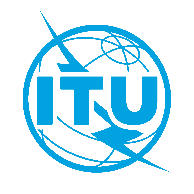 الاتحـاد الدولـي للاتصـالاتمكتب تقييس الاتصالاتجنيف، 1 سبتمبر 2021المرجع:التصويب 1 للرسالة الجماعية 8 
لمكتب تقييس الاتصالات
TSAG/BJإلى:-	إدارات الدول الأعضاء في الاتحاد؛-	أعضاء قطاع تقييس الاتصالات في الاتحاد؛-	الهيئات الأكاديمية المنضمة إلى الاتحاد؛-	الأمين العام للاتحاد؛-	مدير مكتب الاتصالات الراديوية؛-	مديرة مكتب تنمية الاتصالات؛-	رؤساء لجان دراسات قطاع تقييس الاتصالات؛-	رؤساء الأفرقة الإقليمية التابعة للجان دراسات قطاع تقييس الاتصالات؛-	رئيس لجنة التقييس المعنية بالمفردات التابعة لقطاع تقييس الاتصالاتالهاتف:+41 22 730 6311إلى:-	إدارات الدول الأعضاء في الاتحاد؛-	أعضاء قطاع تقييس الاتصالات في الاتحاد؛-	الهيئات الأكاديمية المنضمة إلى الاتحاد؛-	الأمين العام للاتحاد؛-	مدير مكتب الاتصالات الراديوية؛-	مديرة مكتب تنمية الاتصالات؛-	رؤساء لجان دراسات قطاع تقييس الاتصالات؛-	رؤساء الأفرقة الإقليمية التابعة للجان دراسات قطاع تقييس الاتصالات؛-	رئيس لجنة التقييس المعنية بالمفردات التابعة لقطاع تقييس الاتصالاتالفاكس:+41 22 730 5853إلى:-	إدارات الدول الأعضاء في الاتحاد؛-	أعضاء قطاع تقييس الاتصالات في الاتحاد؛-	الهيئات الأكاديمية المنضمة إلى الاتحاد؛-	الأمين العام للاتحاد؛-	مدير مكتب الاتصالات الراديوية؛-	مديرة مكتب تنمية الاتصالات؛-	رؤساء لجان دراسات قطاع تقييس الاتصالات؛-	رؤساء الأفرقة الإقليمية التابعة للجان دراسات قطاع تقييس الاتصالات؛-	رئيس لجنة التقييس المعنية بالمفردات التابعة لقطاع تقييس الاتصالاتالبريد الإلكتروني:tsbtsag@itu.intإلى:-	إدارات الدول الأعضاء في الاتحاد؛-	أعضاء قطاع تقييس الاتصالات في الاتحاد؛-	الهيئات الأكاديمية المنضمة إلى الاتحاد؛-	الأمين العام للاتحاد؛-	مدير مكتب الاتصالات الراديوية؛-	مديرة مكتب تنمية الاتصالات؛-	رؤساء لجان دراسات قطاع تقييس الاتصالات؛-	رؤساء الأفرقة الإقليمية التابعة للجان دراسات قطاع تقييس الاتصالات؛-	رئيس لجنة التقييس المعنية بالمفردات التابعة لقطاع تقييس الاتصالاتالموقع الإلكتروني:http://itu.int/go/tsagإلى:-	إدارات الدول الأعضاء في الاتحاد؛-	أعضاء قطاع تقييس الاتصالات في الاتحاد؛-	الهيئات الأكاديمية المنضمة إلى الاتحاد؛-	الأمين العام للاتحاد؛-	مدير مكتب الاتصالات الراديوية؛-	مديرة مكتب تنمية الاتصالات؛-	رؤساء لجان دراسات قطاع تقييس الاتصالات؛-	رؤساء الأفرقة الإقليمية التابعة للجان دراسات قطاع تقييس الاتصالات؛-	رئيس لجنة التقييس المعنية بالمفردات التابعة لقطاع تقييس الاتصالاتالموضوع:الاجتماع الثامن للفريق الاستشاري لتقييس الاتصالات (TSAG)،
اجتماع افتراضي، 29-25 أكتوبر 2021الاجتماع الثامن للفريق الاستشاري لتقييس الاتصالات (TSAG)،
اجتماع افتراضي، 29-25 أكتوبر 2021وتفضلوا بقبول فائق التقدير والاحترام.(توقيع)تشيساب لي
مدير مكتب تقييس الاتصالات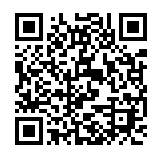 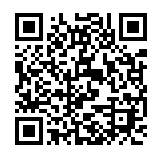 Session #Monday25 October 2021Tuesday26 October 2021Wednesday27 October 2021Thursday28 October 2021Friday29 October 2021Afternoon 1 (90”)
13:00 – 14:25 hours Geneva timeTSAG PlenaryTSAG Rapporteur Group on Work ProgrammeTSAG Rapporteur Group on Strengthening CollaborationTSAG Rapporteur Group on Work ProgrammeTSAG PlenaryBreak 1 (5”)
14:25 – 14:30 hours Geneva timeAfternoon 2 (90”)
14:30 – 16:00 hours Geneva timeTSAG PlenaryTSAG Rapporteur Group on Working MethodsTSAG Rapporteur Group on Review of ResolutionsTSAG Rapporteur Group on Working MethodsTSAG PlenaryAfternoon 3 (30”)16:00 – 16:30 hours Geneva time(English only)